Fișa instituției de învățământ general, anul școlar 2019/2020Instituția Publică Liceul Teoretic „M. Eliade”, mun. Chişinău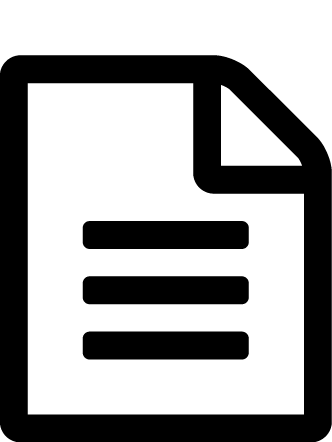 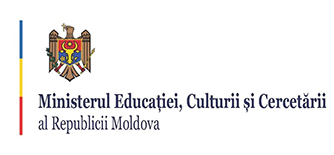 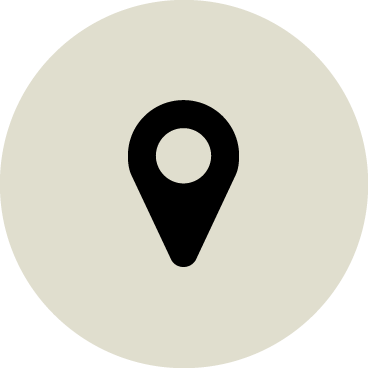 Bănulescu Bodoni, 33 CHISINAU, MUN.CHISINAU Bănulescu Bodoni, 33 CHISINAU, MUN.CHISINAU Bănulescu Bodoni, 33 CHISINAU, MUN.CHISINAU  022233936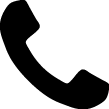  ltmirceaeliade@gmail.com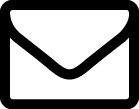  022233936 ltmirceaeliade@gmail.com 022233936 ltmirceaeliade@gmail.com 022233936 ltmirceaeliade@gmail.comLiceu cu predare în limba RomânăLiceu cu predare în limba Românăaceastă instituțiemedia pe raionmedia pe țarăElevi și cadre didactice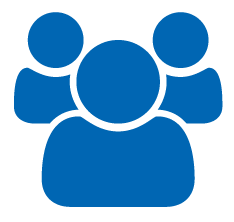 Elevi și cadre didacticeElevi și cadre didacticeElevi și cadre didacticeElevi și cadre didacticeElevi și cadre didacticeElevi și cadre didacticeElevi și cadre didacticeElevi și cadre didacticeElevi și cadre didacticeElevi și cadre didacticeElevi și cadre didactice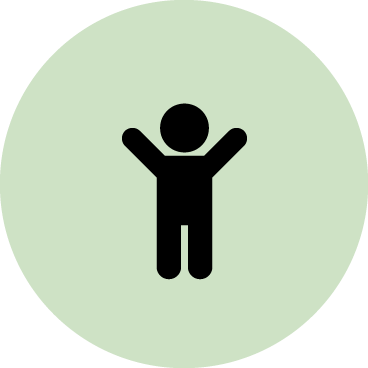 1150 603 273elevi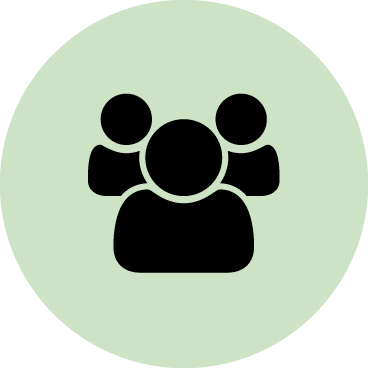 36 26 21elevi pe clasă (media)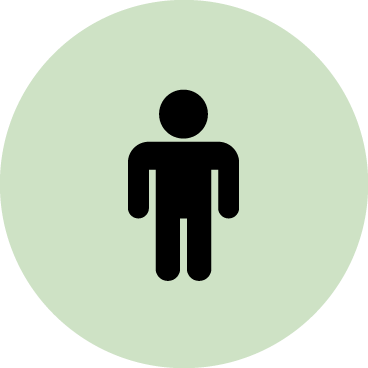 67 54 27cadre didactice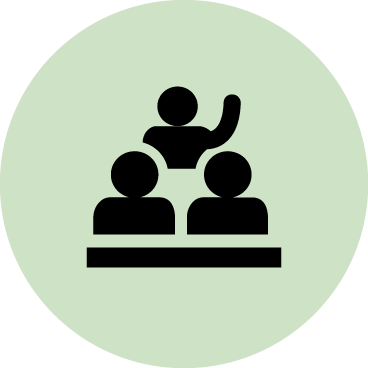 elevi / cadru didacticNivelul de calificare a cadrelor didacticeNivelul de calificare a cadrelor didacticeNivelul de calificare a cadrelor didacticeNivelul de calificare a cadrelor didacticeNivelul de calificare a cadrelor didacticeNivelul de calificare a cadrelor didacticeNivelul de calificare a cadrelor didacticeNivelul de calificare a cadrelor didacticeNivelul de calificare a cadrelor didacticeNivelul de calificare a cadrelor didacticeNivelul de calificare a cadrelor didacticeNivelul de calificare a cadrelor didactice34,3% 8,0% 3,6%cu grad didactic superior34,3% 8,0% 3,6%cu grad didactic superior38,8% 19,1% 11,6%cu grad didactic unu38,8% 19,1% 11,6%cu grad didactic unu11,9% 38,5% 50,0%cu grad didactic doi11,9% 38,5% 50,0%cu grad didactic doi14,9% 34,4% 34,8%fără grad didactic14,9% 34,4% 34,8%fără grad didacticBugetul                                                                        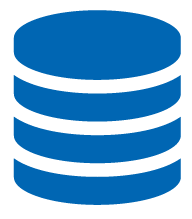 Bugetul                                                                        Bugetul                                                                        Bugetul                                                                        Bugetul                                                                        Bugetul                                                                        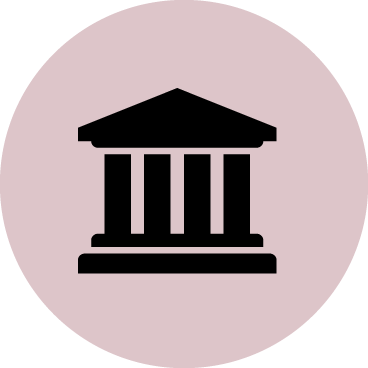 11 354    leiNormativul per elev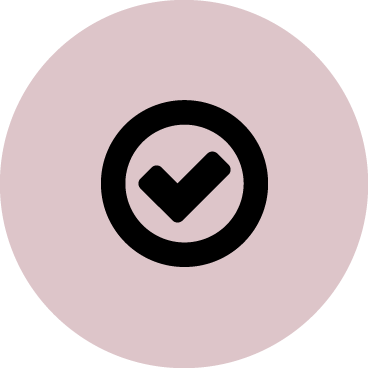 90,5% 632,9% 364,7%Executarea bugetului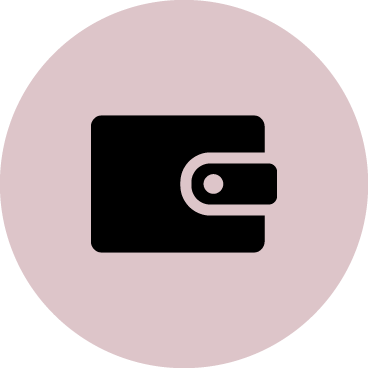 59,6% 59,8% 60,1%Ponderea remunerării muncii în bugetul anual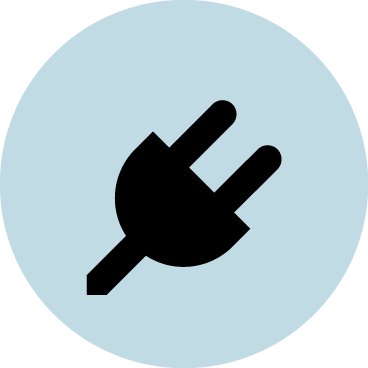 Cheltuieli pentru resurse energetice4,1% 3,2% ~037~%Bugetul precizat al școlii în anul financiar 2019: 13 441,5mii leiBugetul precizat al școlii în anul financiar 2019: 13 441,5mii lei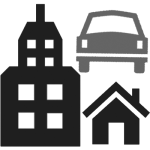 Procurarea altor mijloace fixe0,0% 0,0% 0,0%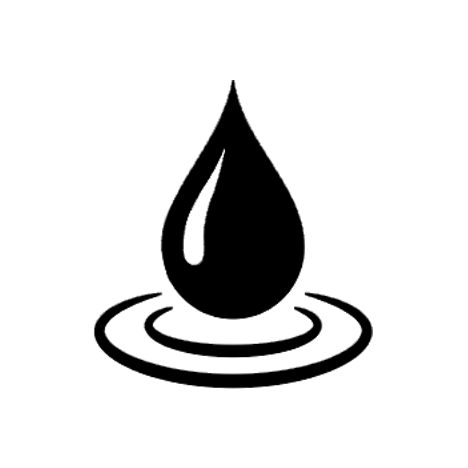 Apă și canalizare, alte servicii comunale0,7% 0,2% 0,2%Bugetul precizat al școlii în anul financiar 2019: 13 441,5mii leiBugetul precizat al școlii în anul financiar 2019: 13 441,5mii lei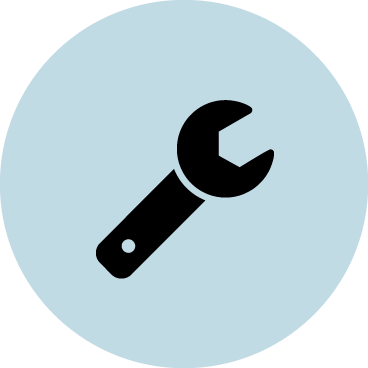 Reparații capitale ale clădirii8,1% 0,8% 1,3%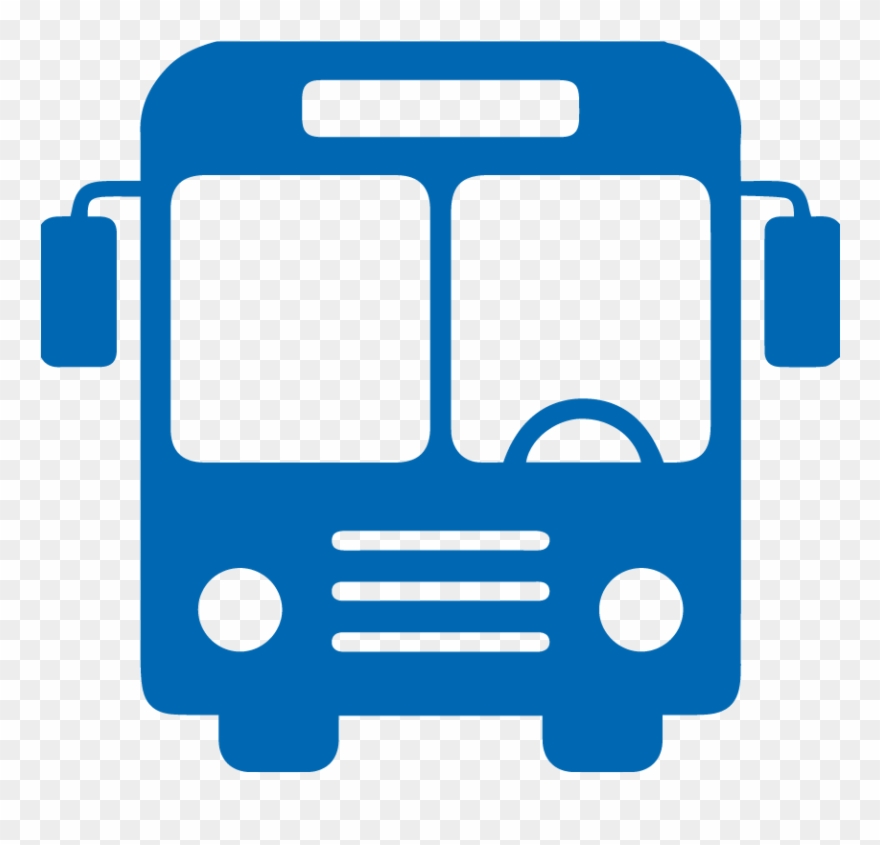 Servicii de transport% 0,0% 0,0%Bugetul precizat al școlii în anul financiar 2019: 13 441,5mii leiBugetul precizat al școlii în anul financiar 2019: 13 441,5mii lei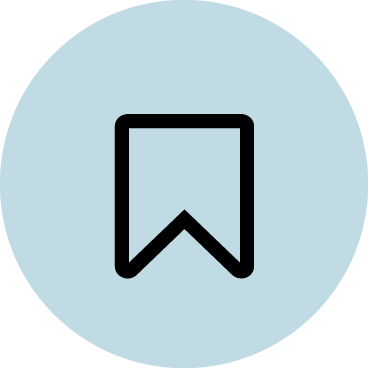 Formare profesională0,0% 0,0% 0,0% Performanța școlară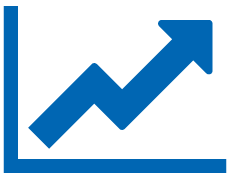  Performanța școlară Performanța școlară Performanța școlară Performanța școlară Performanța școlară Performanța școlară Performanța școlară Performanța școlară Performanța școlară*   dacă nu coincide cu limba română**  dacă nu coincide cu limba de instruire*   dacă nu coincide cu limba română**  dacă nu coincide cu limba de instruire*   dacă nu coincide cu limba română**  dacă nu coincide cu limba de instruire*   dacă nu coincide cu limba română**  dacă nu coincide cu limba de instruire*   dacă nu coincide cu limba română**  dacă nu coincide cu limba de instruire*   dacă nu coincide cu limba română**  dacă nu coincide cu limba de instruireRata de promovare a examenului de bacalaureatRata de promovare a examenului de bacalaureatRata de promovare a examenului de bacalaureatRata de promovare a examenului de bacalaureatNota medie la examenul de bacalaureatNota medie la examenul de bacalaureatNota medie la examenul de bacalaureatNota medie la examenul de absolvire a gimnaziuluiNota medie la examenul de absolvire a gimnaziuluiNota medie la examenul de absolvire a gimnaziuluiNota medie la examenul de absolvire a gimnaziuluiNota medie la evaluările finale din învățământul primarNota medie la evaluările finale din învățământul primarNota medie la evaluările finale din învățământul primarMatematică100,0%% 91,8%%87,7%%8,0 8,0 6,6 6,27,5 7,37,37,18,47,9Limba română100,0%% 97,9%%97,6%%8,4 8,4 6,96,88,1 7,37,37,28,37,9Limba de instruire*100,0%% 98,0%%97,9%%8,4 8,4 6,76,68,1 7,27,27,18,37,9Limba maternă**100,0%% 98,0%%98,0%%8,4 8,4 6,76,78,1 7,27,27,18,37,9Limba engleză9,6 7,26,97,57,57,38,97,9Limba franceză6,67,47,47,19,17,8Limba germană8,96,67,67,67,4Limba rusă6,36,37,17,17,28,27,9Limba spaniolă7,87,48,28,27,8